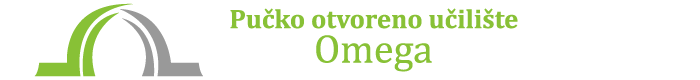 PRIJAVNICA ZA EDUKACIJUSva polja označena znakom (*) moraju biti ispunjena kako bi prijavnica bila ispravna. Prijava je obvezujuća, otkazivanje prijave javiti telefonom ili e-mailom na edukacijeomega@gmail.com  najmanje 5 dana prije edukacije.PUČKO OTVORENO UČILIŠTE OMEGA                                                                                                                                 ADDIKO BANKULICA MATIJE GUPCA 168                                                                                                                 IBAN HR08 2500 0091 1014 2366 433 000 VIROVITICAOIB 04071501201www.omegaedukacije.eu Datum održavanja edukacijeMjesto održavanjaOPĆI PODATCINaziv tvrtke (*)OIB(*)Adresa (*)Grad i poštanski broj(*)Telefon (*)PLAĆANJE Prema ponudi Nakon zaprimljene prijavnice, na vaš e-mail poslat ćemo Vam ponudu za sudjelovanje na edukaciji sa svim potrebnim podacima neophodnim za plaćanje kotizacije.POLAZNIKIme i prezime (*)OIB(*)Datum rođenja(*)e-mail(*)PRIJAVITI SE MOŽETEOn-line: www omegaedukacije.eue-mailom na: edukacijeomega@gmail.comTel: 033/ 727 430    Mob:  098/ 172 89 39 Temeljem zaprimljene ponude, potrebno je uplatiti kotizaciju do početka edukacije.U slučaju dodatnih pitanja slobodno nas kontaktirajte na e-mailom na: edukacijeomega@gmail.comTel: 033/ 727 430    Mob: 098/ 172 89 39Temeljem zaprimljene ponude, potrebno je uplatiti kotizaciju do početka edukacije.U slučaju dodatnih pitanja slobodno nas kontaktirajte na e-mailom na: edukacijeomega@gmail.comTel: 033/ 727 430    Mob: 098/ 172 89 39Datum prijave Potpis 